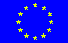 COMUNE DI LAMPEDUSA E LINOSAMedaglia d’oro al merito civileLibero Consorzio Comunale di Agrigento***************Via V.Emanuele, n. 33                                                                                                                                                          Tel. + 39 0922 97 5901 92031  Lampedusa (AG)                                                                                                                                                       Fax + 39 0922 97 00 27Codice Fiscale: 80004280840                                                                                                                                                       P.Iva: 02146780842Oggetto: Partecipazione all'avviso pubblico di democrazia partecipata.SCHEDA PROGETTO  DATI ANAGRAFICI Il/La sottoscritto/a PERSONA FISICA Cognome _____________________________________ Nome _____________________________ luogo di nascita ________________________ data di nascita _________ prov. _______ età ___________, indirizzo ________________________________ Città di residenza _____________________ e-mail ________________________________ rec. telef.______________________________SOCIETA'/ASSOCIAZIONEeventuale sede operativa __________________________________________________________________ partita IVA/ codice fiscale _______________________ Il/La sottoscritto/a _______________________________________ in qualità di legale rappresentante della Società/Associazione denominata  ___________________________________ con sede legale a  ________________________________ in Via __________________________________________________________________Rec. Telef._________________________EMAIL ____________________________________PEC __________________________________________Titolo del Progetto :   Breve descrizione( sintesi nella quale indicare di cosa si tratta e nel caso di progetti destinati a luoghi pubblici, qual è il luogo della città interessato dal progetto)Descrizione dettagliata del progetto  - ( max due pagine)(descrizioni di tutti gli elementi utili a comprendere il progetto, le motivazioni e gli obiettivi, per chi dovrà esprimere il proprio voto. Non saranno prese in considerazione idee progettuali che risultano in contrasto con norme di legge , con lo statuto, il regolamento o gli atti di pianificazione del comune di Lampedusa e Linosa o che si sovrappongono, interferiscano o modificano progetti esecutivi già in fase di realizzazione) Stima approssimativa dei costi( stabilire il limite massimo di spesa previsto per il progetto con indicazione delle voci di spesa ritenute indispensabili )Foto e documenti aggiuntivi ( facoltativo)NB: la suddetta scheda contenuta in busta chiusa indirizzata a Comune di Lampedusa e Linosa Ufficio Protocollo riportante la dicitura “ Idee progetto Democrazia partecipata” deve essere consegnata entro e non oltre il 22.11.2022 ore 13.00 all’ufficio protocollo del Comune ovvero trasmessa tramite pec al seguente indirizzo : protocollo@pec.comune.lampedusaelinosa.ag.it Lampedusa lì ______________________                                                               Il Proponente                                                                                                                                   _______________